Somerset Hills Swim Club                                                                                            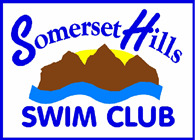 P.O. Box 6711Bridgewater, NJ08807Somersethills.swimclub@gmail.com	908-526-9789													    www.shpool.org2017 New Member Invoice - FAMILYPlease complete and return this form, and the emergency form with your payment. Checks should be made payable to Somerset Hills Swim Club.   Do not send cash!First Name: __________________________ 	Last Name: _____________________________ Address: ______________________________________________________________________Phone #: ____________________________    E-mail: _________________________________Please select membership type and enter appropriate amount under “Amount Due”:Amount Due:          $_ 695.00        2017 Membership		  	      	+  $650.00	Refundable Ownership Bond* 				+  $100.00	Separate Work Bond Check dated 9/1/17**		                   $_1,445___	         Total Due Pool Rules and By-Laws:  I have read the SHSC Pool Rules and By-Laws available on the website (www.shpool.org).  All members of our family agree to abide by SHSC Pool Rules and By-Laws. ______________________________	___________________________      ______________  Signature    						Name (please print)                          DateWork Bond:  Each household is also responsible for submitting a $100 work bond check for the 2017 season (see Work Bond Form).  When one family member, eighteen or older, works one three-hour shift on a designated pool work day or at an otherwise arranged time, your check will be returned to you.  If the work is not performed in 2017, your check will be deposited in September.  This is in addition to your annual dues.  Look for email or check the website for work days.I have read the above Work Bond statement and acknowledge my family’s work bond responsibilities.______________________________	___________________________      ______________  Signature    						Name (please print)                          Date1 of 2Participation Release:  I release and hold harmless Somerset Hills Swim Club, its board and operators from any and all liability, claims, demands, and causes of action whatsoever, arising out of or related to any loss, damage, or injury, including death, that may be sustained by myself and/or any member of my family while in or upon the premises or any premises under the control and supervision of Somerset Hills Swim Club, its board and operators or while en route to or from any of said premises.  In addition, I acknowledge that any injury would be covered by the injured party’s personal medical insurance.______________________________    ___________________________      ______________  Signature                            		Name (please print)                          DatePhoto Release:  I hereby grant the Somerset Hills Swim Club (SHSC) the right to display a photograph of all family members on the SHSC website, and in SHSC newsletters and marketing materials.______________________________	___________________________      ______________  Signature    						Name (please print)                          Date*SHSC is a co-operative member owned pool.  All new members are required to purchase an ownership bond of $650.  Bonds may be redeemed upon resignation of membership, pursuant to conditions set forth in the bylaws.**This separate check is required to meet the Work Bond requirement.  The same will be returned to you if you meet the Work Bond requirement for 2017, as described in the Work Bond statement, above.  If you do not meet the requirement, the check will be cashed in September, 2017.  2 of 2